                             SLOVENSKÁ REPUBLIKA                                                           SLOVAK REPUBLIC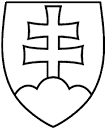                                   MINISTERSTVO PÔDOHOSPODÁRSTVA                                                                           MINISTRY OF AGRICULTURE AND RURAL                                                 A ROZVOJA VIDIEKA                                                                                                                DEVELOPMENT                           ŠTÁTNA VETERINÁRNA A POTRAVINOVÁ SPRÁVA                                                 STATE VETERINARY AND FOOD ADMINISTRATIONZdravotné požiadavky na dovoz živých zvierat nadrádu vačkovcov do Slovenskej republikyHealth requirements for import of live animals of infraclass Marsupialia into Slovak RepublicŠtátna veterinárna a potravinová správa SR v súlade s                    The State Veterinary and Food Administration of the                                                            § 21 ods. 2 zákona   č. 39/2007  Z.z. o veterinárnej                         Slovak Republic in accordance withstarostlivosti v znení neskorších predpisov		Article 21 paragraph 2 of Act No. 39/2007 Coll. (ďalej len “zákon č. 39/2007 Z.z.”) 		(hereinafter Act No. 39/2007) on veterinary care ustanovuje tento vzor certifikátu na dovoz živých zvierat 		sets out this model certificate for import of live nadrádu vačkovce do Slovenskej republiky, ktorým sa 		animals of infraclass Marsupialia into Slovak ustanovujú nasledovné veterinárne požiadavky na zdravie 	Republic, where the following requirements on zvierat, ich ochranu počas prepravy a na certifikáciu 		animal health, on animal welfare during transport zásielok uvedených druhov živých zvierat. 		and on certification of the consignments of above mentioned species of live animals are established.Na účely tejto certifikácie sa vačkovcami rozumejú živé 		For the purpose of this certification the Marsupialia zvieratá zodpovedajúce taxonomickému zaradeniu 		means live animals classified to taxonomy listed podľa tohto zoznamu: 		in this list:Zásielka živých zvierat nadrádu vačkovce pri vstupe na 		The consignment of live animals of infraclass  územie Slovenskej republiky musí popri príslušných		Marsupialia has in addition to relevant provisionsustanoveniach zákona č. 39/2007 Z.z. a iných všeobecne		of Act No. 39/2007 and other relevant legislation of záväzných právnych predpisov Slovenskej republiky a		the Slovak Republic and European Union to comply Európskej Únie spĺňať najmä tieto požiadavky: 		in particular with the following requirements:	Zvieratá musia pochádzať z krajiny, ktorá je členom OIE		The animal must originate from an OIE countryZvieratá musia byť trvalo individuálne označené spôsobom,	The animals must be permanently individually ktorý znemožňuje zámenu označenia bez možnosti jej zistenia	identified, using a method avoiding the change of (napr. mikročip, zreteľne čitateľné tetovanie…)	the identification mark without notice (e.g. microchip, clearly readable tattoo…) Zvieratá musia byť v čase nakládky podrobené klinickému 		The animals must at the time of loading be subjectvyšetreniu úradným veterinárnym lekárom, ktorý musí v časti 2	to clinical examination by official veterinarian, whocertifikátu potvrdiť klinický stav a spôsobilosť uvedených	shall in Part 2 of the certificate attest their clinical zvierat na prepravu	status and fitness for transport of animals concernedZvieratá musia zodpovedať požiadavkám na zdravie zvierat a	The animals shall comply with requirements on na ochranu zierat počas prepravy uvedených v čast 2 certifikátu	animal health and on animal welfare during transport set out in Part 2 of the certificateZvieratá musia pochádzať zo zariadenia registrovaného alebo 	The animals shall come from holdings registeredschváleného príslušným orgánom krajiny pôvodu, a uvedené 	or approved by competent authority of country ofzariadenie musí podliehať úradným kontrolám zameraným 	origin, and the mentioned holding must be subjectnajmenej na kontrolu zdravia a ochrany zvierat. Na účely tejto	to official controls aimed at least on animal healthcertifikácie sa zariadením rozumie akýkoľvek ohraničený alebo 	and welfare. For the purpose of this certification theuzatvorený objekt, priestor alebo územie (napr. farma, obora, 	holding means any closed or fenced object or area obchod so zvieratami…) s výnimkou  zariadenia, so špeciálnym     (e.g. farm, hunting reserve, pet shop…),  excluding confined establishment defined in Article 4 Regulation of the European parliament and of the Council No. 2016/429Pokiaľ sú uvedené vačkovce chované ako spoločenské zvieratá 	Where the Marsupialia kept as pet animals are predmetom premiestňovania bez zmeny vlastníka, v časti I.11 	subject to movement without a change of theircertifikátu sa Miestom pôvodu vyznačí adresa vlastníka alebo 	ownership, in the box I.11 of the certificate, thezariadenia, v ktorom boli zvieratá držané po dobu najmenej	owners/keepers address or the address of holding,šesť mesiacov pred premiestnením	where the animals have been kept for at least six months preceding the movement, shall be entered as the Place of Origin.Zásielka vačkovcov musí byť sprevádzaná kópiou tohto	The Masrupialia consignment shall be accompanieddokumentu a originálom veterinárneho certifikátu	by a copy of this document and by an original zodpovedajúceho modelu, uvedeného v prílohe tohto dokumentu,	Veterinary Certificate complying with model setvydaného úradným veterinárnym lekárom, povereným príslušným	out in Annex to this document issued by officialorgánom krajiny pôvodu certifikáciou živých zvierat, v súlade s	veterinarian, authorized for certification of livepoznámkami v certifikáte	animals by competent authority of the country of origin, in accordance with the notes in CertificateCertifikát musí byť vydaný v slovenskom jazyku a najmenej	The certificate shall be issued in Slovak language jednom z úradných jazykov krajiny pôvodu a členského štátu 	and in at least one of the official languages of prvého vstupu na územie Európskej Únie, ak sa jedná o iný ako 	country of origin and of Member State of firstslovenský jazyk 	entry into European Union, if other than SlovakZásielka musí byť notifikovaná vstupnej HKS najmenej jeden	The consignment must be notified to the BCP of pracovný deň pred príjazdom.						entry at least one working day before entry.Príloha/ AnnexVzor veterinárneho certifikátu/ Model Veterinary CertificatePlatný od 1. marca 2016/ Valid from 1st March 2016Rád / OrderČeľaď / FamilyRod / GenusDasyuromorphiaDasyuridaeDasycercus, Dasykaluta, Dasyuroides, Dasyurus, Myoictis, Neophascogale, Micromurexia, Murexechinus, Murexia, Paramurexia, Phascomurexia, Parantechinus, Phascolosorex, Pseudantechinus, Sarcophilus, Antechinus, PhascogaleDasyuromorphiaMyrmecobiidaeMyrmecobiusDasyuromorphiaPeramelidaeIsoodon, Perameles, Peroryctes, Echymipera, Microperoryctes, Perameles, Peroryctes, Echymipera, Microperoryctes, RhynchomelesDidelphimorphiaDidelphidaeCaluromys, Caluromysiops, Glironia, Chacodelphys, Chironectes, Cryptonanus, Didelphis, Gracilinanus, Hyladelphys, Lestodelphys, Lutreolina, Marmosa, Marmosops, Metachirus, Micoureus, Monodelphis, Philander, Thylamys, TlacuatzinDiprotodontiaAcrobatidae Distoechurus DiprotodontiaBurramyidaeBurramys, CercartetusDiprotodontiaHypsiprymnodontidaeHypsiprymnodonDiprotodontiaMacropodidae Lagostrophu, Dendrolagus, Dorcopsis, Dorcopsulus, Lagorchestes, Macropus, Onychogalea, Petrogale, Setonix, Thylogale, Wallabia DiprotodontiaPetauridae Dactylopsila, Gymnobelideus, Petaurus DiprotodontiaPhalangeridaeAilurops, Phalanger, Spilocuscus, Strigocuscus, Trichosurus, WyuldaDiprotodontiaPotoroidaeAepyprymnus, Bettongia, Caloprymnus DiprotodontiaPseudocheiridaHemibelideus, Petropseudes, Pseudocheirus, Pseudochirulus, PseudochiropsDiprotodontiaTarsipedidaeTarsipesMicrobiotheriaMicrobiotheriidaeDromiciopsNotoryctemorphiaNotoryctidaeNotoryctesPaucituberculataCaenolestidaeCaenolestes, Lestoros, RhyncholestesPeramelemorphiaThylacomyidaeMacrotis